Making Picture Frames: 2 DIFFERENT FRAMESSketch your Picture Frame Designs: 1. How many popsicle sticks do you need to make 1 of each frame? 2. What other materials do you need to make 1 of each frame? 	How many magnets?  How many rubber bands?  How much ribbon? Making Picture Frames: A CLASS DISPLAYHow many packages of popsicle sticks do you need so that every student in your class can make at least one picture frame (using your designs) for the class display?We want to have enough popsicle sticks, but not many leftovers. Your plan should explain: your assumptions and decisions which frames the class should makehow many of each frame the class should makethe number of packages of each type of popsicle stick needed for all the frameshow many popsicle sticks you will have leftoverhow much of other materials needed to make all the framesUse pictures, numbers, equations and words to show that your plan will work.FRAME #1: _____________		How many of this frame will you make? __________FRAME #2: _____________		How many of this frame will you make? __________How many packages of Plain Jumbo Sticks do we need for all the frames in your plan?   How many leftover plain jumbo sticks we will have? How many packages of Multi-Color Sticks do we need for all the frames in your plan?   How many leftover multi-color sticks we will have? How much of OTHER MATERIALS do we need for all the frames in your plan?   How much leftover we will have? 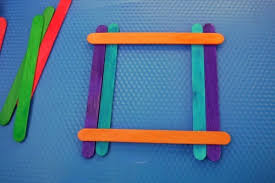 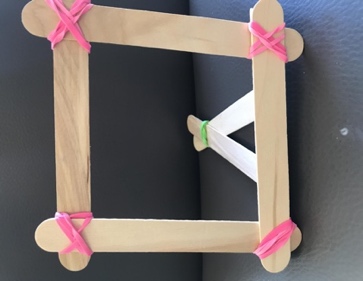 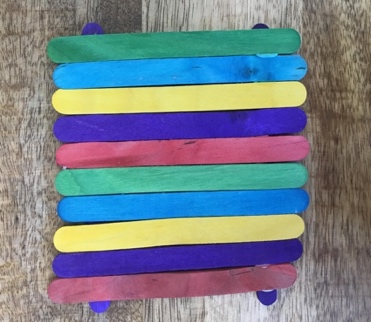 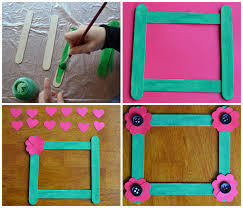 Frame #1Frame #2Frame #1Frame #1Frame #2Frame #2Number of Jumbo SticksNumber of Multi-Color SticksNumber of Jumbo SticksNumber of Multi-Color SticksFrame #1Frame #2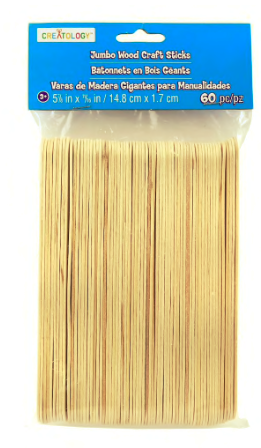 PLAIN JUMBO STICKS60 PER PACKAGE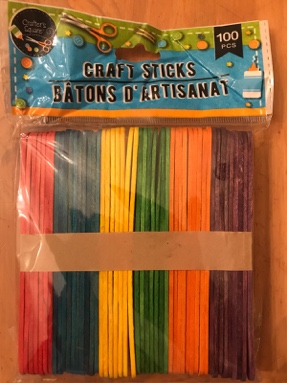 MULTICOLOR STICKS100 PER PACKAGEHow many sticks for one frame?How many sticks for all the frames? Plain Jumbo  SticksMulti-ColorSticksOther MaterialsHow much / how many for one frame?How much / how many for all the frames?Other MaterialsHow many sticks for one frame?How many sticks for all the frames? Plain Jumbo  SticksMulti-ColorSticksOther MaterialsHow much / how many for one frame?How much / how many for all the  frame?Other Materials